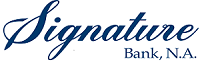 Human Resource GeneralistSignature Bank, N.A. is a locally owned and operated bank that focuses on the business, institutional, governmental, and professional communities in Northwest Ohio. We are owned by approximately 500 local shareholders and governed by a local board of directors. We are currently seeking a full time Human Resource Generalist to assist in creating, updating and applying all HR policies. A full job description can be viewed by applying online at www.signaturebankna.com/careers 